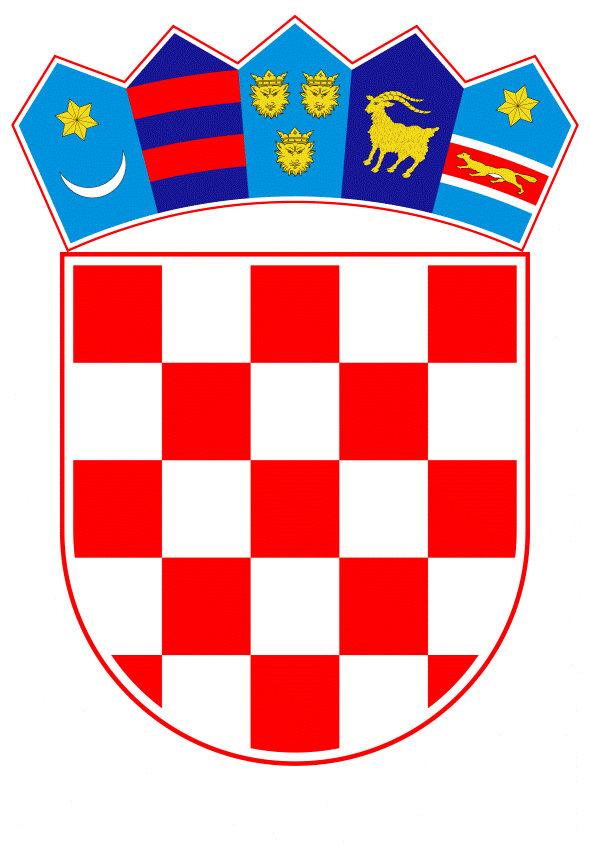 OSNOVNA ŠKOLA MATIJA GUBECJ.J. STROSSMAYERA  1B32280  JARMINAOIB 11202499456KLASA 112-02/24-01/05URBROJ 2196-49-01-24-01Jarmina, 29.02.2024.Na temelju članka 107.  Zakona o odgoju i obrazovanju u osnovnoj i srednjoj školi (NN 87/08, 86/09,  92/10, 105/10, 90/11, 5/12, 16/12,86/12, 126/12, 94/13. 152/14, 07/17, 68/18, 98/19, 64/20, 151/22,156/23), članaka 4.,5.,6. Pravilnika o  načinu i postupku zapošljavanja  u Osnovnoj školi Matija Gubec,  ravnateljica  Osnovne škole  Matija Gubec, Jasna Varga objavljuje natječaj sa sljedećim sadržajem:NATJEČAJza popunu radnog mjestaSTRUČNI SURADNIK/CA PSIHOLOG(1 izvršitelj na nepuno, neodređeno radno vrijeme, 20 sati tjedno, mjesto rada Jarmina)Uvjeti : Uz opće uvjete za zasnivanje radnog odnosa sukladno općim propisima o radu, kandidati trebaju ispunjavati i posebne uvjete propisane Zakonom o odgoju i obrazovanju u osnovnoj i srednjoj školi    (NN 87/08, 86/09,  92/10, 105/10, 90/11, 5/12, 16/12,86/12, 126/12, 94/13. 152/14, 07/17 i 68/18.,98/19,64/20, 151/22,156/23) te Pravilnika o odgovarajućoj vrsti obrazovanja učitelja i stručnih suradnika u osnovnoj školi (NN 6/19, 75/2020).Na natječaj potrebno je priložiti:prijavu na natječaj vlastoručno potpisanu,životopis, diplomu o stečenoj stručnoj spremi (preslika), dokaz o državljanstvu (preslika)uvjerenje da nije pod istragom i da se protiv kandidata ne vodi kazneni postupak glede zapreka za zasnivanje radnog odnosa iz članka 106. Zakona ( ne starije od dana objave natječaja)elektronički zapis ili potvrda o podacima evidentiranim u matičnoj evidenciji HZMO-a Navedene isprave odnosno prilozi dostavljaju se u neovjerenoj preslici. Prije sklapanja ugovora o radu odabrani/a kandidat/kinja dužan/na je sve navedene priloge odnosno isprave dostaviti u izvorniku ili u preslici ovjerenoj od strane javnog bilježnika sukladno Zakonu o javnom bilježništvu  (Narodne novine broj 78/93., 29/94., 162/98., 16/07., 75/09., 120/16.)Na natječaj se, pod jednakim uvjetima, mogu javiti osobe oba spola (članak 13. Zakona o ravnopravnosti spolova).  Kandidati koji se pozivaju na prednost pri zapošljavanju prema posebnom zakonu, dužni su u prijavi na natječaj pozvati se na to pravo i uz prijavu priložiti dokaze o ispunjavanju uvjeta iz natječaja te sve ostale dokaze kojima dokazuju prednost pri zapošljavanju prema posebnom zakonu.Osobe koje se pozivaju na pravo prednosti sukladno članku 102. Zakona o hrvatskim braniteljima iz Domovinskog rata i članovima njihovih obitelji (Narodne novine 121/17, 98/19, 84/21), članku 48. f Zakona o zaštiti vojnih i civilnih invalida rata (Narodne novine broj 33/92, 77/92, 27/93, 58/93, 2/94, 76/94, 108/95, 108/96, 82/01, 103/03 i 148/13, 98/19), članku 9. Zakona o profesionalnoj rehabilitaciji i zapošljavanju osoba s invaliditetom (Narodne novine broj 157/13, 152/14, 39/18, 32/20) te članku 48. Zakona o civilnim stradalnicima iz Domovinskog rata (Narodne novine broj  84/21), dužne su u prijavi na javni natječaj pozvati se na to pravo i uz prijavu priložiti svu propisanu dokumentaciju prema posebnom zakonu, a  imaju prednost u odnosu na ostale kandidate samo pod jednakim uvjetima.Osobe koje ostvaruju pravo prednosti pri zapošljavanju u skladu s člankom 102. Zakona o hrvatskim braniteljima iz Domovinskog rata i članovima njihovih obitelji (Narodne novine broj  121/17, 98/19, 84/21), uz prijavu na natječaj dužne su priložiti i dokaze propisane člankom 103. stavak 1. Zakona o hrvatskim braniteljima iz Domovinskog rata i članovima njihovih obitelji Poveznica na internetsku stranicu Ministarstva hrvatskih branitelja s popisom dokaza potrebnih za ostvarivanja prava prednosti: https://branitelji.gov.hr/UserDocsImages//dokumenti/Nikola//popis%20dokaza%20za%20ostvarivanje%20prava%20prednosti%20pri%20zapo%C5%A1ljavanju-%20ZOHBDR%202021.pdfOsobe koje ostvaruju pravo prednosti pri zapošljavanju u skladu s člankom 48. Zakona o civilnim stradalnicima iz Domovinskog rata (Narodne novine broj  84/21), uz prijavu na natječaj dužne su u prijavi na natječaj pozvati se na to pravo i uz prijavu dostaviti i dokaze iz stavka 1. članka 49. Zakona o civilnim stradalnicima iz Domovinskog rata Poveznica na internetsku stranicu Ministarstva hrvatskih branitelja s popisom dokaza potrebnih za ostvarivanja prava prednosti: https://branitelji.gov.hr/UserDocsImages//dokumenti/Nikola//popis%20dokaza%20za%20ostvarivanje%20prava%20prednosti%20pri%20zapo%C5%A1ljavanju-%20Zakon%20o%20civilnim%20stradalnicima%20iz%20DR.pdfKandidati koji su pravodobno dostavili potpunu prijavu sa svim prilozima odnosno ispravama i ispunjavaju uvjete natječaja dužni su pristupiti procjeni odnosno testiranju prema odredbama Pravilnika o načinu i postupku  zapošljavanja u OŠ „Matija Gubec“http://os-mgubec-jarmina.skole.hr/upload/os-mgubec-jarmina/images/static3/1271/attachment/Pravilnik_o_nacinu_i_postupku_zaposljavanjau_OS_Matija_Gubec_Jarmina.docKandidati su dužni dostaviti adresu odnosno e-mail adresu na koju će mu biti dostavljena obavijest o datumu i vremenu procjene odnosno testiranja.Kandidati prijavom na natječaj daju privolu za obradu osobnih podataka navedenih u svim dostavljenim prilozima odnosno ispravama za potrebe provedbe natječajnog postupka sukladno važećim propisima o zaštiti osobnih podataka.Rok za podnošenje prijave je 8 dana od dana objave natječaja na mrežnim stranicama i oglasnoj ploči Osnovne škole „Matija Gubec“  i  Hrvatskog zavoda za zapošljavanje, a traje od  29.02.2024.g. do 08.03.2024.g.Prijave sa dokazima o ispunjavanju uvjeta natječaja dostaviti neposredno ili poštom na adresu škole OSNOVNA ŠKOLA „MATIJA GUBEC“ J.J. STROSSMAYERA  1B, 32280 JARMINA  u zatvorenoj omotnici s naznakom „za natječaj – stručni suradnik/ca psiholog“.Procjena odnosno testiranje provodi se o poznavanju sljedećih propisa:1. Zakon o odgoju i obrazovanju u osnovnoj i srednjoj školi (NN 87/08, 86/09,  92/10, 105/10, 90/11, 5/12, 16/12,86/12, 126/12, 94/13. 152/14, 07/17, 68/18, 98/19,64/20, 151/22, 156/23)2. Pravilnik o kriterijima za izricanje pedagoških mjera (NN 94/2015)3. Pravilnik o izmjeni Pravilnika o kriterijima za izricanje pedagoških mjera (3/2017)4. Pravilnik o načinu postupanja odgojno-obrazovnih radnika  školskih ustanova u poduzimanju mjera zaštite prava učenika te prijave svakog kršenja tih prava nadležnim tijelima (NN 132/2013)5. Pravilnik o osnovnoškolskom i srednjoškolskom odgoju i obrazovanju učenika s teškoćama u razvoju (NN 24/2015)7. Državni pedagoški standard osnovnoškolskog sustava odgoja i obrazovanja (63/2008)8. Pravilnik o načinima, postupcima i elementima vrednovanja učenika u osnovnoj i srednjoj školi (NN 112/10, 82/19, 43/20, 100/21)9. Pravilnik o postupku utvrđivanja psihofizičkog stanja djeteta, učenika te sastavu stručnih povjerenstava (NN 67/2014, 63/20)10. Pravilnik o radu Osnovne škole Matija Gubec od 06.07.2023.godineNepotpune i nepravodobne prijave neće se razmatrati. Kandidati će o rezultatima natječaja biti obaviješteni u zakonskom roku putem  mrežne stranice Osnovne škole „Matija Gubec“ http://os-mgubec-jarmina.skole.hr/, najkasnije u roku od osam dana od dana sklapanja ugovora o radu s odabranim/om kandidatom/kinjom .U slučaju da se na natječaj prijave kandidati koji se pozivaju na prednost pri zapošljavanju prema posebnim propisima, svi će kandidati biti obaviješteni i prema članku  19.  Pravilnika o  načinu i postupku zapošljavanja u Osnovnoj školi „Matija Gubec“.Natječajnu dokumentaciju ne vraćamo.                                                   		  Ravnateljica:		  Jasna   Varga      